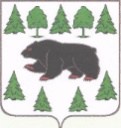 АДМИНИСТРАЦИЯ ТУРИНСКОГО ГОРОДСКОГО ОКРУГА28 июня 2021					                                                       № 113-пг. ТуринскОб утверждении мероприятий (Дорожной карты) по развитию муниципальной системы оценки эффективности дошкольного образования в Туринском городском округе на 2021-2025 годыС целью развития муниципальной системы оценки эффективности дошкольного образования в Туринском городском округе, направленной на повышение качества дошкольного образования,ПРИКАЗЫВАЮ: Утвердить мероприятия (Дорожную карту) по развитию муниципальной системы оценки эффективности дошкольного образования в Туринском городском округе на 2021-2025 годы (Приложение №1).  Утвердить адресные рекомендации руководящим и педагогическим работникам дошкольного образования на 2021-2022 учебный год по результатам анализа мониторинга качества дошкольного образования (Приложение №2).  Данный приказ разместить на официальном сайте МКУ «Управление образованием» http://turinskuo.myl.ru/.Контроль исполнения настоящего приказа возложить ведущего специалиста «Управление образованием Туринского городского округа» Малкову Л.К.Заместитель начальника                                                                        О.А. ЕвсюковаПриложение №1к приказу начальника МКУ «Управления образованием»   		от 28.06.2021 №113-пМероприятия (дорожная карта) по развитию муниципальной системы оценки эффективности дошкольного образования в Туринском городском округе на 2021-2025годы  Пояснительная запискаМероприятия (дорожная карта) по развитию муниципальной системы оценки эффективности дошкольного образования в Туринском городском округе разработана на основании нормативных и программных документов по развитию системы образования Российской Федерации, Свердловской области, Туринского городского округа. Паспорт «дорожной карты» по развитию муниципальной системы оценки эффективности деятельности руководителя образовательной организации   на 2021-2025 годы.План мероприятий «дорожная карта» по развитию муниципальной системы оценки качества дошкольного образования в Туринском городском округена 2021-2025 годыПриложение №2к приказу начальника МКУ «Управления образованием»     		 от 28.06.2021 №113-пАдресные рекомендации руководящим и педагогическим работникам дошкольного образования на 2021-2022 учебный год по результатам анализа мониторинга качества дошкольного образованияМУНИЦИПАЛЬНОЕ КАЗЁННОЕ УЧРЕЖДЕНИЕ«УПРАВЛЕНИЕ ОБРАЗОВАНИЕМ ТУРИНСКОГО ГОРОДСКОГО ОКРУГА»(МКУ «УПРАВЛЕНИЕ ОБРАЗОВАНИЕМ»)ПРИКАЗ1.ЦельСоздание системы оценки эффективности дошкольного образования, направленной на повышение качества образования2.Ожидаемый результатНаличие обоснованной муниципальной системы оценки эффективности дошкольного образования в образовательном учреждении.3.Показатели реализации дорожной карты – достижения ожидаемого результатаПоказатели: В соответствии с целями и комплексом мер • наличие необходимого и достаточного состава нормативных документов • участие в независимой оценке качества работы ДОО;• рейтингование дошкольных образовательных организаций;•социологический и психолого-педагогический мониторинг ожиданий, удовлетворенности родителей и педагогов относительно качества дошкольного образования; • демонстрация позитивной динамики по результатам оценки качества профессиональной деятельности руководящих и педагогических кадров; • 100% ДОО, МОУО имеют специалистов, курирующих вопросы оценки качества дошкольного образования, прошедших обучение по вопросам оценки качества образования и использования результатов оценочных процедур; • осуществление повышения квалификации 100% сотрудников ДОО, МОУО (курирующих вопросы качества образования), администрации ДОО, педагогов ОО по вопросам использования результатов оценочных процедур общероссийского и регионального уровней; по вопросам осуществления аналитической деятельности с использованием современных методов анализа (включая статистические методы); • проведение не менее 4 муниципальных совещаний по вопросам оценки качества ДОО; • проведение муниципального ежегодного августовского совещания, включающего вопросы оценки эффективности деятельности руководителя ДОО• осуществление в полном объеме мероприятий «дорожной карты».4.Источники информацииФИС ОКО; • Данные регионального центра оценки качества образования по результатам оценочных процедур; • Данные ГАОУ ДПО СО «ИРО» по результатам оценочных процедур; • Данные муниципальных оценочных процедур.5.Мониторинг• Виды мониторингов: • -информационный (отчетные документы, процедуры представления документов); • - сравнительный (динамика представленных результатов); • - прогностический (с целью корректировки дальнейших действий)6.Анализ. Адресные рекомендации.Анализ, аналитические отчеты по выполнению дорожной карты, мониторинга проведенных исследований. Размещение адресных рекомендаций и аналитических материалов по итогам мониторинга: представление в образовательную организацию, размещение на сайтах МОУО, ДОО7.Меры, управленческие решения• мероприятия с руководителями ДОО, направленные на повышение качества подготовки воспитанников: конференции, совещания, семинары, обмен опытом. • МОУО по результатам проведенного анализа.8.Анализ эффективности принятых мер• онлайн и офлайн совещания;• конференции; • совещания МОУО; • ранжирование ДОО по результатам оценки эффективности деятельности ДОО.№ п/пМероприятияСрокиОтветственные/участники1. ЦелеполаганиеНормативно-правовое обеспечение развития муниципальной системы оценки качества дошкольного образования1. ЦелеполаганиеНормативно-правовое обеспечение развития муниципальной системы оценки качества дошкольного образования1. ЦелеполаганиеНормативно-правовое обеспечение развития муниципальной системы оценки качества дошкольного образования1. ЦелеполаганиеНормативно-правовое обеспечение развития муниципальной системы оценки качества дошкольного образования1.1Разработка/внесение дополнений и утверждение Положения по оценке эффективности деятельности дошкольной образовательной организации в МО Туринский Городской округ на 2021-2025 годыДекабрь 2021МОУО1.2Разработка и утверждение дорожной карты по развитию муниципальной системы оценки   эффективности деятельности ДОО на 2021- 2025 годыИюнь 2021МОУО1.3Разработка и утверждение пакета документов: 1. Перечень муниципальных процедур по ОКДО; - разработка и утверждение муниципальной модели мониторинга качества дошкольного образования в ТГО;- разработка и утверждение порядка проведения мониторинга качества дошкольного образования в ТГО;- разработка и утверждение методики проведения мониторинга качества дошкольного образования в ТГО;- внедрение ФГОС дошкольного образования; - создание условий для реализации основных образовательных программ в ДОО в соответствии с ФГОС дошкольного образования; - регулирование нормативного правового обеспечения системы дошкольного образования; - создание единого образовательного пространства «дошкольное – начальное общее образование»; - обеспечение условий для здоровьесбережения и физического развития дошкольников в образовательных организациях; - развитие механизмов диагностики и сопровождения детей с учетом их индивидуальных потребностей, способностей и особенностей (адаптивные модели образования дошкольников с ограниченными возможностями здоровья, инклюзивное образование, развитие творческих способностей); - реализация моделей духовно-нравственного воспитания дошкольников, основанных на региональных приоритетах (православная культура, гражданское, патриотическое воспитание)2021- 2025МОУО, ДОО2Показатели. Методы сбора информацииПоказатели. Методы сбора информацииПоказатели. Методы сбора информации2.1Разработка и утверждение системы показателей: - Положения об оценке эффективности деятельности ДОО; - Положение о ВСОКО с показателями и критериями, отражающими продуктивность используемых форм и способов педагогической деятельности в становлении ключевых личностных качеств и в формировании способностей в соответствии с социально-нормативными возрастными характеристиками уровня развития, в том числе характеризующих степень готовности ребёнка к начальному этапу школьного периода жизни.2021-2022МОУО2.2Описание методов сбора информации по оценки эффективности деятельности дошкольной образовательной организации в концептуальных и нормативных документах2021-2022МОУО3МониторингМониторингМониторинг3.1Осуществление оценочных процедур в соответствии с утвержденными положениями, направленными на оценку эффективности деятельности ДОО2021-2025МОУО3.2  мониторинг условий реализации ФГОС дошкольного образования на уровне ДОО (всероссийский, региональный, муниципальный)2021-2025МОУОДОО3.3Оценка качества профессиональной деятельности руководящих и педагогических кадров2021-2025МОУОДОО3.4Мониторинг системы дошкольного образования2021-2025ДОО (ВСОКО)4.Анализ. Адресные рекомендацииАнализ. Адресные рекомендацииАнализ. Адресные рекомендации4.1Подготовка аналитических отчетов по результатам каждой оценочной процедуры2021-2025МОУОДОО4.2Подготовка комплексного, кластерного анализа по результатам нескольких оценочных процедур2021-2025МОУО4.3Разработка адресных рекомендаций для ДОО (размещение на сайтах МОУО, ДОО)2021-2025МОУО5.Меры. Управленческие решенияМеры. Управленческие решенияМеры. Управленческие решения5.1Принятие конкретных мер, управленческих решений по результатам анализа оценки эффективности деятельности дошкольной образовательной организации, направленных на достижение поставленных целей с учетом выявленных проблемных областей2021-2025МОУО5.2Организация повышения квалификации сотрудников МОУО, администрации ДОО, воспитателей, педагогов ДОО по вопросам использования результатов оценочных процедур общероссийского, регионального и муниципального уровней; по вопросам осуществления аналитической деятельности с использованием современных методов анализа (включая статистические методы)2021-2025МОУОДОО5.3Распространение инновационного опыта успешного развития оценки качества образования ДОУ через проведение семинаров, участие в методических объединениях.2021-2025МОУОДОО5.4Участие воспитанников в конкурсах различного уровня.2021-2025ДОО5.5Участие педагогов в профессиональных конкурсах. 2021-2025МОУОДОО5.6Осуществление информационно-разъяснительной работы по вопросам оценке эффективности деятельности ДОО: - Разработка и размещение информационных буклетов об оценке эффективности деятельности ДОО на сайтах МОУО, ДОО; - Включение в планы информационно-разъяснительной работы подготовку статей, интервью для средств массовой информации о целях, особенностях оценочных процедур и возможностях использованиях их результатов; - Проведение видеоконференций, «горячих линий» по вопросам оценки эффективности деятельности ДОО2021-2025МОУОДОО5.7Назначение ответственного специалиста, курирующего вопросы оценки качества образования в ДОО2021МОУО6Анализ эффективности принятых мер.Анализ эффективности принятых мер.Анализ эффективности принятых мер.6.1Участие в региональных, муниципальных совещаниях по анализу эффективности принятых мер по каждой оценочной процедуре2021-2025МОУО6.2Обсуждение вопросов оценки качества оценки эффективности деятельности ДОО на августовских конференциях2021-2025МОУО6.3Участие в региональных и проведение муниципальных совещаний по анализу эффективности принятых мер по вопросам оценки эффективности деятельности дошкольной образовательной организации2021-2025МОУО№ п/пРекомендацииДОО 1.Использовать в работе успешные практики ДОО №7,9 г. Туринскавсе ДОО2.Усилить работу по реализации ФГОС в ДОО, проанализировать проблемные вопросы и, в связи с этим, разработать планы работы по их устранению.все ДОО3.Предусмотреть в АООП ДО   раздел «Перспективы работы по совершенствованию и развитию содержания АООП ДО (совершенствованию образовательной среды для детей с ОВЗ: психолого-педагогические условия, развивающая предметно пространственная среда).все ДОО 4.В ООП ДО предусмотреть раздел «Перспективы работы по совершенствованию и развитию содержания ООП ДО (совершенствованию образовательной среды).ДОО №1,2,3,4,5,7,8 г. Туринска, все дошкольные отделы5.Обеспечить лицензирование образовательной деятельности на реализацию программ дополнительного образования детей.Городищенский дошкольный отдел6.Определить содержание образования и условия организации обучения и воспитания детей с ограниченными возможностями здоровья в соответствии АООП ДО, а для инвалидов – в соответствии с индивидуальной программой реабилитации инвалида.Дошкольные отделы: Фабричный, Шухруповский, Усениновский, Липовский, Леонтьевский7.Организовать работу по мотивации педагогов на аттестацию первой и высшей квалификационных категорийДОО №8,  все дошкольные отделы8.Обеспечить доступность предметно-пространственной среды ДОО воспитанникам группы вне группового помещенияДошкольные отделы: Благовещенский, Коркинский, Чукреевский, Дымковский, Липовский,  9.Повысить уровень участия родителей в образовательной деятельности ДООДошкольные отделы: Леонтьевский, Липовский, Усениновский, Чукреевский, Дымковский, Шухруповский, Фабричный.10.Обеспечить в полном объеме индивидуальную поддержку развития детей в семье.дошкольные отделы: Леонтьевский, Липовский, Усениновский, Чукреевский, Дымковский, Шухруповский, Фабричный.11.Открыть с 01.09.2021 года Консультационный центр. Фабричный дошкольный отдел12.Разработать мероприятия (дорожную карту) по устранению предписаний надзорных органов.ДОУ №3,4 г. Туринска, Благовещенский дошкольный отдел13.Разработать положение о внутренней системе оценки качества образования в соответствии с актуальными нормативно-правовыми документами Российской Федерации.Дошкольные отделы:Леонтьевский, Шухруповский, Липовский14.Актуализировать Программу развития ДОО   на основе результатов внутренней системы оценки качества образования в ДОО.Дошкольные отделы:Леонтьевский, Шухруповский, Липовский15.Руководителям ДОО проанализировать темы курсов повышения квалификации, количество часов обучения, а также потребность педагогов и образовательных организаций. Дошкольные отделы: Фабричный, Шухруповский, Усениновский, Липовский, Леонтьевский.16.Предусмотреть в планах работы ДОО раздел по работе с детьми с ОВЗ, провести анализ этой работы в образовательных организациях  17.Обеспечить индивидуальную поддержку развития детей в семье, 35% ДОО обеспечивают не в полном объеме, это сельские дошкольные отделы: Леонтьевский, Липовский, Усениновский, Чукреевский, Дымковский, Шухруповский, Фабричный.Дошкольные отделы: Леонтьевский, Липовский, Усениновский, Чукреевский, Дымковский, Шухруповский, Фабричный.18.Проработать вопрос о работе с молодыми педагогами. Разработать план мероприятий для этой категории педагогов.Все ДОО19.Усилить работу по методическому сопровождению профессиональных конкурсов педагогов, конференций, фестивалей по распространению положительного опыта педагогов муниципалитетВсе ДОО20.Своевременно выявлять профессиональные дефициты педагогов и специалистов ДОО для определения правильного направления курсовой подготовки и выбора необходимой тематики курсов повышения квалификации;Все ДОО21.Активно использовать информационные ресурсы в работе с родителями воспитанников. Рекомендовать педагогам ДОО   создание и использование сайтов и страниц в Интернете для проведения консультаций для семей воспитанниковВсе ДОО